Linear or Not? (KEY)For each function representation below, state whether it is linear or not, and explain why.Representation TypeRepresentation ExampleConstant Rate of Change?ExplainPhraseCost per minuteYesThe key word here is “per.” With each passing minute, there is a given associated cost. Therefore, the rate of change is constant.SentenceI bake 12 cookies every 30 minutes.YesThe key word here is “every.” For every 30 minutes, another set of 12 cookies is baked. This creates the sequence 12, 24, 36, 48 … The rate of change is 12, and it is constant.Sequence2, 4, 8, 16, …NoThe difference between each consecutive term is not the same. There is a pattern in the rate of change (21, 22, 23, …), but this is not a constant rate of change.Ordered Pairs(−6, 21), (3, 3), (−1, 11), (6, −3)YesThe ordered pairs can be graphed to easily see the rate of change. Another idea is to list the values in a table and see if the ratio in the change of y values to the change of x values is constant. In this case, there is a constant rate of change of -2. EquationYesThe equation form of the function shows a highest degree of 1, indicating a linear function. (This equation is also written in slope-intercept form, another indicator of a linear function.)TableNoThe ratio in the change of y values to the change in x values from row to row is not the same.Graph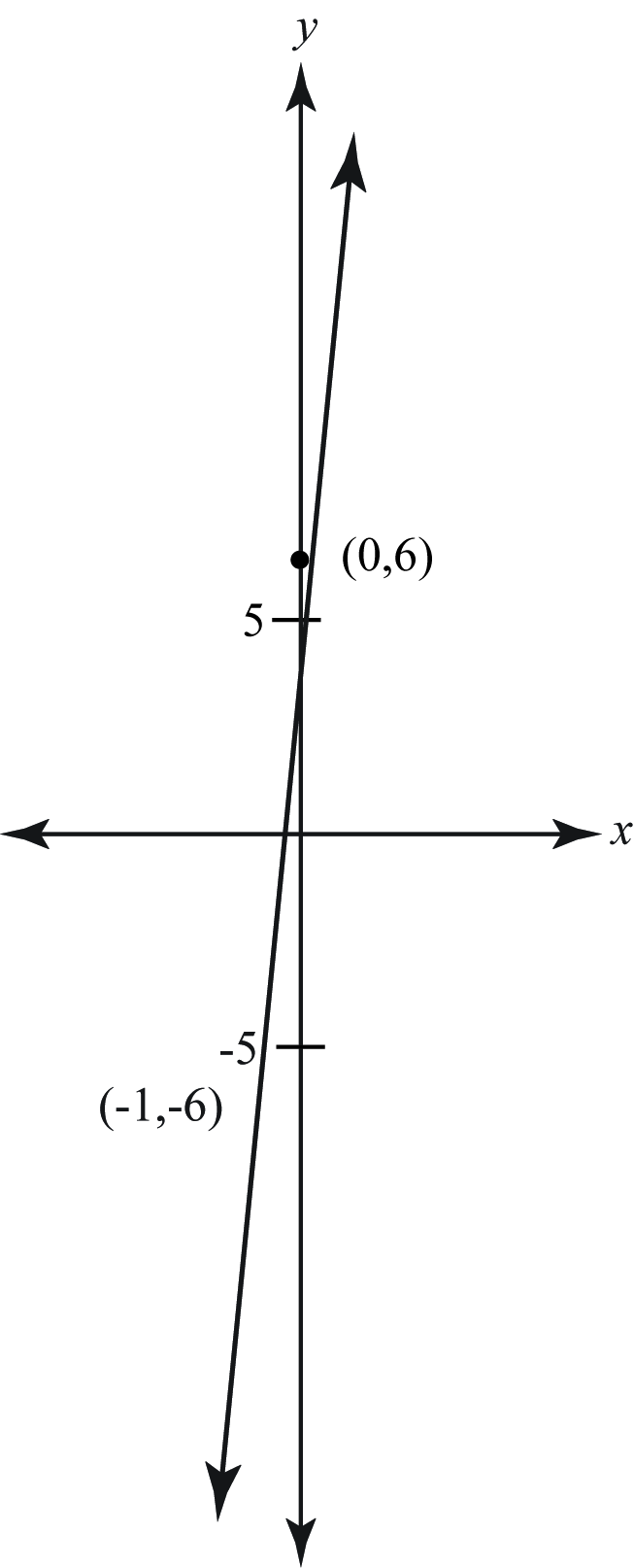 YesThe graph is a straight line, so there must be a constant slope or rate of change.SituationA plane descends at x feet per second. What is the rate of change, and when will the plane reach the ground?YesThe rate of change is x feet per second. This rate will not change, and it is therefore constant.